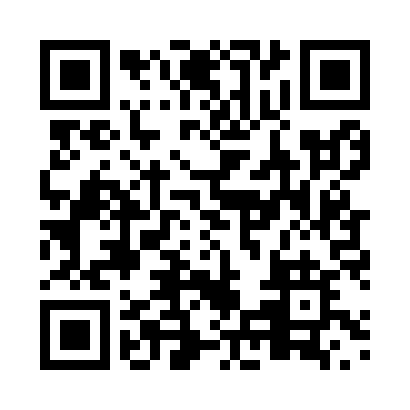 Prayer times for Sarita, British Columbia, CanadaMon 1 Jul 2024 - Wed 31 Jul 2024High Latitude Method: Angle Based RulePrayer Calculation Method: Islamic Society of North AmericaAsar Calculation Method: HanafiPrayer times provided by https://www.salahtimes.comDateDayFajrSunriseDhuhrAsrMaghribIsha1Mon3:235:211:246:549:2711:262Tue3:235:221:246:549:2711:253Wed3:235:231:256:549:2611:254Thu3:245:231:256:549:2611:255Fri3:245:241:256:549:2511:256Sat3:255:251:256:549:2511:257Sun3:255:261:256:539:2411:258Mon3:265:271:256:539:2411:249Tue3:265:271:266:539:2311:2410Wed3:275:281:266:539:2211:2411Thu3:275:291:266:529:2211:2412Fri3:285:301:266:529:2111:2313Sat3:295:311:266:529:2011:2314Sun3:295:321:266:519:1911:2315Mon3:305:331:266:519:1811:2216Tue3:305:351:266:509:1811:2217Wed3:315:361:266:509:1711:2118Thu3:325:371:266:499:1611:2119Fri3:325:381:276:499:1511:2020Sat3:345:391:276:489:1311:1821Sun3:375:401:276:479:1211:1522Mon3:395:421:276:479:1111:1323Tue3:415:431:276:469:1011:1124Wed3:435:441:276:459:0911:0925Thu3:455:451:276:459:0711:0726Fri3:485:471:276:449:0611:0527Sat3:505:481:276:439:0511:0228Sun3:525:491:276:429:0311:0029Mon3:545:501:276:429:0210:5830Tue3:575:521:276:419:0110:5531Wed3:595:531:266:408:5910:53